
Date: 15/05/15				Production: Shoes to Fill		            Page No: 1Stage Manager: Emmie Kearns	                                       Lighting Designer: Clare Owen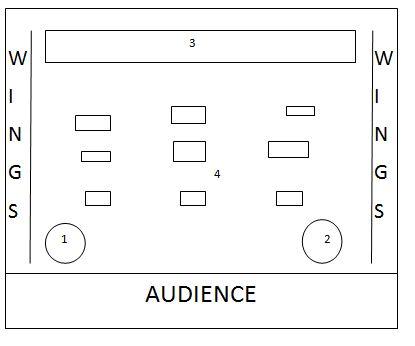 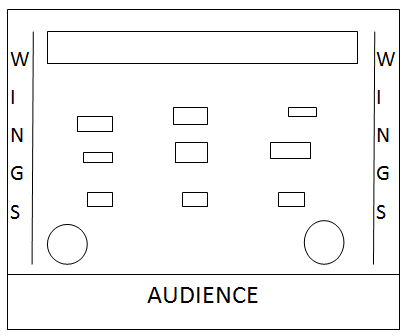 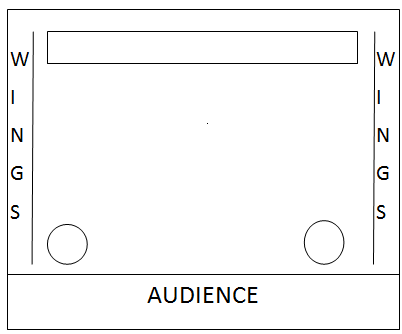 